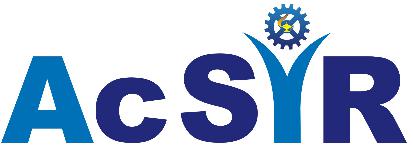 ACADEMY OF SCIENTIFIC AND INNOVATIVE RESEARCHAcSIR, HeadquartersCSIR-Human Resource Development Centre, Kamla Nehru Nagar, Ghaziabad – 201 002 (U.P.)WALK-IN-INTERVIEW FOR SELECTIONTO THE POSITIONS OF EXECUTIVE ASSISTANT The Academy of Scientific & Innovative Research (AcSIR) has been established by an Act of Parliament, as an Institute of National Importance, with its mission to create highest quality personnel with cross-disciplinary knowledge, aiming to provide leaders in the field of science and technology. The main objectives of AcSIR are – dissemination of advanced knowledge in science and technology, by providing teaching and research facilities in emerging and futuristic areas of inter-disciplinary and multi-disciplinary areas; establishment of linkages with industries; collaboration with reputed universities and institutions in India and abroad; and promotion of research in science and technology having a bearing on social, economic, cultural and intellectual welfare of the people.AcSIR intends to fill up Two positions of Executive Assistants at its Headquarters located in CSIR-Human Resource Development Centre Campus, Ghaziabad, and invites applications in the prescribed form, from the candidates fulfilling the qualifications and experience, as detailed hereinafter.The application form may be downloaded from (http://acsir.res.in/walk-in-interview-for-recruitment-to-the-post-of-executive-assistant-at-acsir-headquarters-ghaziabad-3/) and submitted by the applicant, duly completed and signed, along with self-attested copies of certificates/testimonials, at the time of ‘Walk-in-Interview’.  The candidates fulfilling the requirements may appear for ‘Walk-in-Interview’ at the venue, date and time mentioned below:Venue	:	Academy of Scientific and Innovative Research (AcSIR) Headquarters		CSIR-Human Resource Development Centre (CSIR-HRDC) Campus		Kamla Nehru Nagar, Ghaziabad – 201 002 (U.P.)		(Landmark:  On Kendriya Vidyalaya-Indian Postal Academy Road)	Day/Date:	March 08, 2019	Time 	: 	9:30 am The registration of candidates will start at 09:30 hrs. and close by 12:00 hrs. positively.Details of the position: *Positions: For Academic administration / Student Affairs / Financial activities/Multi-tasking;Tenure:The engagement will be purely on contractual basis for a period of 5 years and does not have any provision for regularization. Age:Not exceeding 30 years (age relaxation up to 5 years for SC or ST or Physically Disabled or                             Woman - Widowed/Divorced/Judicially-separated but not remarried; and up to 3 years for OBC).ResponsibilitiesMulti-tasks involving maintenance of records in the areas of Academics, Student related matters, faculty related matters, maintenance of website, financial matters including preparation of cash vouchers, cheques, vouching of bills, maintenance of financial records, putting up of files, docketing of papers, keeping office records, etc.Besides above, support to the office of the Director, Associate Directors, coordination with the AcSIR Coordinators of the CSIR Laboratories, assist in preparation of documents for meetings, updating of website of AcSIR, and other related responsibilities as assigned from time to time by AcSIR functionaries. He/she may be assigned to support other Officers of AcSIR or other tasks of the Academy as assigned by the Director, AcSIR. General Terms and ConditionsNo TA/DA will be payable to Candidates for appearing for the Walk - in -Interview.The selected candidates would be required to report at the AcSIR Headquarters located in CSIR-Human Resource Development Centre Campus, Ghaziabad. However, the candidate may be required to serve on all India basis at any of the centres/ units of AcSIR located in different parts of the country, as per needs or requirements of AcSIR.The Candidates will be required to bring All Certificates/testimonials, in original for the walk-in-Interview (Degree/Diploma Certificates, Marks Sheet, Experience Certificates, proof of age and, the Caste Certificates issued by the Authorized Authorities/Bodies, if applicable), along with one set of self-attested photocopies of all the certificates/certificates for records of AcSIR.Two recent Passport size colored photograph.Canvassing in any form will be a disqualificationBy the Order of the Director, AcSIRName of the position No. of position Essential Qualifications DesirableExperienceConsolidated remuneration Executive Assistant Two*Graduate (B.Sc./B.A./B. Com) or equivalent from a recognized University or Statutory Body, as a regular student.Minimum one-year work experience acquired after obtaining the minimum educational qualifications. Well-versed with office automation software including Word, Excel, Power point, e-communications (Email, Skype, etc.)Proficiency in spoken and written English/Hindi language. Diploma/Certificate in Computer Applications Initial Consolidated remuneration will be in the range of Rs. 15500/- to Rs. 18000/-per month depending on the qualifications, experience and suitability, as recommended by the Selection Committee. No other allowances, perks are payable over and above the consolidated remuneration mentioned above.